Planning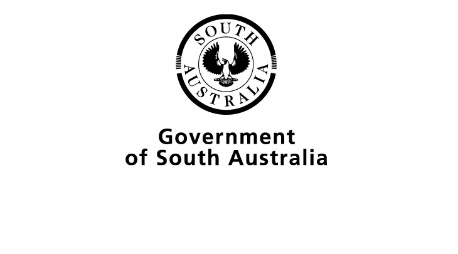 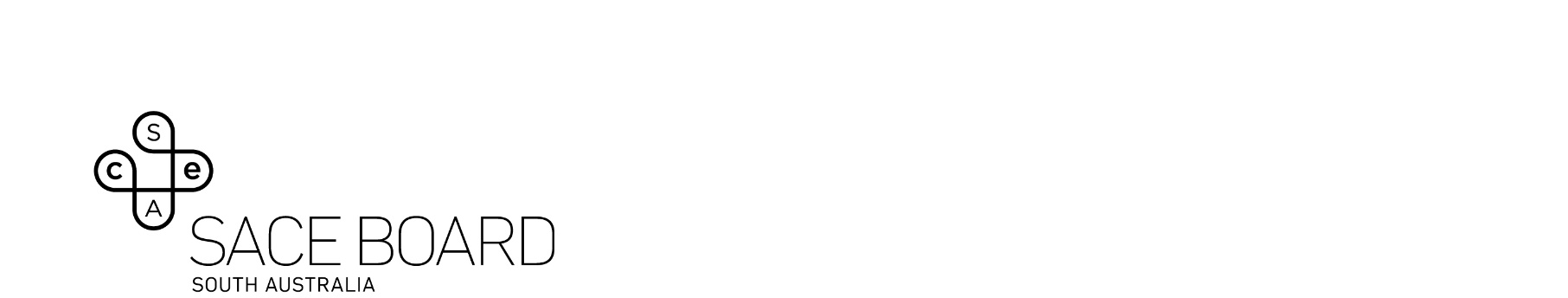 Quality assurance within schools – audit tool for school leadersDo teachers have opportunities to access a range of subject specific support?			Are teachers supported to develop assessment tasks that maximise student success?		Have you considered reviewing existing assessment tasks?Do teachers use the learning and assessment plan (LAP) addendum to document changes, as students’ learning needs change?Does your school have a process for endorsing changes made to existing approved LAPs, or for endorsing additional LAPs?Does your school have a process for maintaining copies of currently approved LAPs?Are SACE policies, procedures, and guidelines understood and consistently implemented across the school?Does the school have a special provisions policy to support students to access the learning and assessment requirements of the SACE?Are teachers aware of SACE quality assurance processes and their responsibilities in assuring the integrity of school and external assessments?YesNo action requiredNoDirect teachers to the relevant subject site on the SACE websiteYesNo action requiredNoConsider delivering a Quality assessment workshop at your school, and making the Quality assessment workshop booklet available to all teachers.YesNo action requiredNoGo to the Task design evaluation template and the assessment task review activityYesNo action requiredNoEnsure that changes to approved LAPs are described in the addendum section and that changes meet subject outline specifications.Changes to approved LAPs or additional plans developed from already approved plans, should be authorised by the principal or delegate and kept at the school.YesNo action requiredNoDevelop a process for checking that changes made to approved LAPs still meet subject outline specifications.Refer teachers to the Stage 1 and Stage 2 LAP checklist for teachersYesNo action requiredNoDevelop a process of collecting, endorsing, and storing copies of currently approved LAPs.YesNo action requiredNoConsider using the SACE assessment policies audit toolRefer to the SACE policies, guidelines, and proceduresMake the SACE policies overview available to all teachers and studentsYesNo action requiredNoRefer to Special Provisions on the SACE website (in particular, the forms and information sheets, and support materials)YesNo action requiredNoConsider implementing a process to ensure teachers are aware of their quality assurance responsibilities.You may use the QA roles and responsibilities checklist for teachers exemplar as a guide.